О  закреплении  муниципальных  организаций,   реализующих  образовательные  программыдошкольного образования, за территориями населенных пунктов Цивильского муниципального округа Чувашской РеспубликиВ соответствии со статьей 9 Федерального закона Российской Федерации от 29 декабря 2012 г. № 273-ФЗ «Об образовании в Российской Федерации», Приказом Министерства Просвещения России от 15.05.2020 №236 «Об утверждении Порядка приема на обучение по образовательным программам дошкольного образования», Законом Чувашской Республики от 30.07.2013 №50 «Об образовании в Чувашской Республики», в части обеспечения территориальной доступности муниципальных образовательных организаций за конкретными территориями муниципального округа, на основании  Закона Чувашской Республики от 29.03.2022 № 27 "О преобразовании муниципальных образований Цивильского района Чувашской Республики и о внесении изменений в Закон Чувашской Республики "Об установлении границ муниципальных образований Чувашской Республики и наделении их статусом городского, сельского поселения, муниципального района, муниципального округа и городского округа" администрация Цивильского муниципального округа Чувашской Республики, ПОСТАНОВЛЯЕТ:Закрепить муниципальные образовательные организации, реализующие образовательные программы дошкольного образования за конкретными территориями населенных пунктов Цивильского муниципального округа Чувашской Республики согласно Приложению к настоящему постановлению.Признать утратившим силу постановление администрации Цивильского района Чувашской Республики от 12 мая 2022 года №248 «О закреплении муниципальных организаций, реализующих образовательные программы дошкольного образования, за территориями населенных пунктов Цивильского муниципального округа Чувашской Республики».Контроль за исполнением настоящего постановления возложить на отдел образования и социального развития администрации Цивильского муниципального округа Чувашской Республики. Настоящее постановление вступает в силу после его официального опубликования (обнародования).СОГЛАСОВАНО:Заместитель главы администрации Цивильского муниципального округа - начальник отдела образования и социального развитияадминистрации Цивильского муниципального округа                                                 А.В. Волчкова«   » ___________ 2023 г.Заведующий сектором правового обеспечения администрации Цивильского муниципального округа                                                  Т.Ю. Павлова«   » ___________ 2023 г.Методист отдела образования и социального развития администрации Цивильского муниципального округа                                                  И.С. Порфирьева«   » ___________ 2023 г.УТВЕРЖДЕНОпостановлением администрации                                                                                                            Цивильского муниципального округа                                                                                                                                         от 30.01.2023 г. № 43Муниципальные организации, закрепленные за территориями населенных пунктов Цивильского муниципального округа для учета детей, подлежащих обучению по образовательным программам дошкольного образованияЧĂВАШ РЕСПУБЛИКИ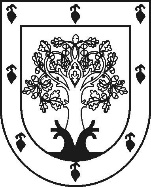 ЧУВАШСКАЯ РЕСПУБЛИКА         ÇĚРПӲ МУНИЦИПАЛИТЕТ ОКРУГĔН АДМИНИСТРАЦИЙĔЙЫШĂНУ2023ç. кăрлач уйӑхĕн 30-мӗшӗ 43 №Çĕрпÿ хулиАДМИНИСТРАЦИЯ     ЦИВИЛЬСКОГО                  МУНИЦИПАЛЬНОГО ОКРУГАПОСТАНОВЛЕНИЕ30 января 2023 г. № 43город ЦивильскГлава Цивильского муниципального округа                                              А.В. Иванов                  №Наименование учрежденияНаименование территорий, закрепленных за образовательными учреждениями1МБДОУ №2 -Детский сад  «Палан» Цивильского муниципального округаг. Цивильск: улицы Луговая, М. Григорьева, Пролетарская, Октября,        М. Горького, К. Маркса, Пугачева, Рогожкина, Восточная, Березовая, Первомайская, Кирова, Лермонтова, Свердлова, Калинина, Молодежная, 400 лет города, Ленина (дома с 1 по 37), Советская (дома с 3 по 77/38), Гагарина (дома с 32 по 58/2), Братьев Сарапиных, Куйбышева (дома с 42/41 по 75).Переулок Боцманова2МБДОУ «Детский сад № 3 «Родничок»  Цивильского муниципального округаг. Цивильск: улицы Чкалова, Терешковой, Куйбышева (дома с 1 по 40/32),  Николаева, Гагарина (дома с 1 по 16), Павла Иванова,  Шоссейная, Трактористов, Механизаторов, Николаева, Северная.Переулки: Узкий,  Куйбышева.3МБДОУ «Детский сад № 4 «Росинка»  Цивильского муниципального округаг. Цивильск: улицы Просвещения (дома с 1 по 14), Никитина, Ленина (дома с 30/57 по 67, 10а), Советская (дома с 77/38 по 89/12),  Маяковского (дома с 1/2 по 19/15, с 23 по 43/1), Гагарина (дома с 21 по 37), Силантьева.4МБДОУ «Детский сад № 5 «Радуга»  Цивильского муниципального округаг. Цивильск: улицы  Никитина (дома с 2 по 10), Просвещения, Советская (дома с 111 по 12), Маяковского (дома 18,47,49,51), Ломоносова, 50 лет Чувашии, 50 лет Комсомола, Чапаева, Герцена, Гоголя,  Бульвар Парковый.Переулок Чапаева.5МБДОУ «Детский сад № 6 «Сказка»  Цивильского муниципального округаг. Цивильск: улицы Бульвар Парковый (дом 9), Непейцына, Хирурга  А. Павлова,     Советская д. 112,  Садовая, Суворова, Строителей,           Центральная, Хмелеводческая, Просторная, Светлая, Лесная, Тополиная, Мичурина, Юбилейная, Ижутова.Переулок Мичурина.6МБДОО «Детский сад № 7 «Солнечный город»  Цивильского муниципального округаг. Цивильск: улицы Димитриева,  Зеленая, Новая, Цивильская, Сеспеля,  Энтузиастов, Строителей, Школьная.7МБДОО «Детский сад № 7 «Цветочный город», корпус 2Цивильского муниципального округаг. Цивильск: Казанское Шоссе, Арцыбышева.8МБДОУ «Детский сад  «Звездочка» Цивильского муниципального округас. Рындино, деревни:  Нижние Кибекси, Верхние Анатриялы, Анатриялы, Первое Семеново9МБДОУ «Детский сад «Хунав»  Цивильского муниципального округап. Конары, деревни: Вторые Тойзи, Первые Тойси, Старое Акташево, Новое Акташево, Имбюрти, Опнеры, Хорамалы, Лесные Крышки, Хутор Шинеры, Большие Крышки10МБДОУ «Детский сад «Елочка» Цивильского муниципального округап. Опытный;с. Иваново;деревни: Искеево-Яндуши, Синьял-Котяки, Староселка, Первое Чемерчеево, Новое Булдеево, Харитоновка11МБДОУ «Детский сад «Пилеш» Цивильского муниципального округадеревни:  Вторые Вурманкасы, Тебикасы, Ситчараки, Янзакасы, Красная Горка, Орбаши, Первомайское, Табанары, Резинкино12МБДОУ «Детский сад «Солнышко» с. Чурачики  Цивильского муниципального округас. Чурачики:деревни: Вотланы, Борзайкасы, Калиновка, Медикасы, Анчикассы, Тюрары, Вторые Тюрары, Шальчакасы, Юськасы, Хорнуй, Анаткасы, Вутакасы, Чирши, Вторые Вурманкасы, Новое Сюрбеево, Камайкасы, Новые Чурачики, Торханы, Таганы13МБОУ «СОШ п. Опытный»  Цивильского муниципального округапоселок Опытный;село Иваново;деревни:Искеево-Яндуши,Староселка, Первое Чемерчеево, Новое Булдеево,д. Вурумсют, II Чемерчеево, д. Татарские Кунаши,д. Верхние Кунаши, д. Сятры.14МБОУ «Таушкасинская СОШ»  Цивильского муниципального округаДеревни: Таушкасы, Торваши, Тюнзыры, Байгеево, Антраки, Булдеево, Акташкасы, Тиньговатово, Булдеевское сельское поселение: Шордауши, Урезекасы, Тожможары, Вурумсют, Елюй, Вурмеры, Акнязево, Сюткасы 15МБОУ «Чиричкасинская ООШ»  Цивильского муниципального округаДеревни:  Чиричкасы, Килейкасы, Анишкасы, Шинеры, Топнеры, Нюрши, Анишхири, Тойси16МБОУ «Чиричкасинская ООШ»  Цивильского муниципального округа в селе ИгорварыДеревни:  с. Игорвары, Кукары, Кисербоси, Мунсют, Словаши, Малиновка, Первые Вурманкасы, Сятры17МБОУ «Малоянгорчинская ООШ»  Цивильского муниципального округаДеревни:  Малое Янгорчино, Байдуши, Визикасы, Вурманкасы, Елаши, Ойкасы, Синьялы, Толбайкасы, Тяптикасы, Хорнвары, Мамликасы, Янорсово, Выселок Свобода, Сюлескеры18МБОУ «Михайловская ООШ»  Цивильского муниципального округаДеревни:  Михайловка, Нижние Кунаши, Верхние Кунаши, Татарские Кунаши, Второе Чемерчеево, п. Молодежный, ст. Цивильск19МБОУ «Чурачикская СОШ»  Цивильского муниципального округав д. ПоваркасыДеревни: Поваркасы, Каткасы, Новые Ямаши, Елюкассы 20МБОУ «Чурачикская СОШ»  Цивильского муниципального округав с.Первое СтепановоДеревни:  Большое Тугаево, Иремкасы, Амачкасы, Третьи Вурманкасы, Вторые Синьялы, Степное Тугаево, с. Первое Степаново21МБОУ «Тувсинская СОШ»  Цивильского муниципального округаДеревни:  Тувси, Липсеры, Синьялы, Коснарпоси, Оттекасы, Чирши22МБОУ «Богатыревская СОШ»  Цивильского муниципального округаДеревни:  Хорнзоры, Топтулы, Верхняя Шорсирма, Нижняя Шорсирма, Унгасемы, Верхние Хыркасы, Нижние Хыркасы, Актай, Большие Тиуши, Малые Тиуши, Чиршкасы, Шинары, Станция «Казарма» (46 км), с. Богатырево